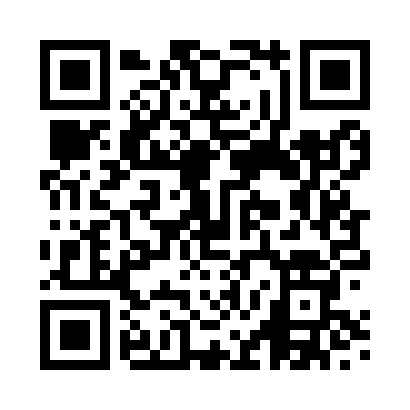 Prayer times for Gwredog, Gwynedd, UKMon 1 Jul 2024 - Wed 31 Jul 2024High Latitude Method: Angle Based RulePrayer Calculation Method: Islamic Society of North AmericaAsar Calculation Method: HanafiPrayer times provided by https://www.salahtimes.comDateDayFajrSunriseDhuhrAsrMaghribIsha1Mon3:084:541:227:029:4811:352Tue3:084:551:227:029:4811:353Wed3:094:561:227:029:4811:354Thu3:094:571:227:029:4711:345Fri3:104:581:227:019:4611:346Sat3:114:591:227:019:4611:347Sun3:115:001:237:019:4511:348Mon3:125:011:237:019:4411:339Tue3:125:021:237:009:4411:3310Wed3:135:031:237:009:4311:3311Thu3:145:041:236:599:4211:3212Fri3:145:051:236:599:4111:3213Sat3:155:071:236:589:4011:3114Sun3:165:081:246:589:3911:3115Mon3:165:091:246:579:3811:3016Tue3:175:101:246:579:3611:3017Wed3:185:121:246:569:3511:2918Thu3:185:131:246:569:3411:2919Fri3:195:151:246:559:3311:2820Sat3:205:161:246:549:3111:2821Sun3:215:171:246:539:3011:2722Mon3:215:191:246:539:2911:2623Tue3:225:201:246:529:2711:2524Wed3:235:221:246:519:2611:2525Thu3:245:231:246:509:2411:2426Fri3:245:251:246:499:2211:2327Sat3:255:271:246:489:2111:2228Sun3:265:281:246:479:1911:2129Mon3:275:301:246:469:1811:2130Tue3:285:311:246:459:1611:2031Wed3:285:331:246:449:1411:19